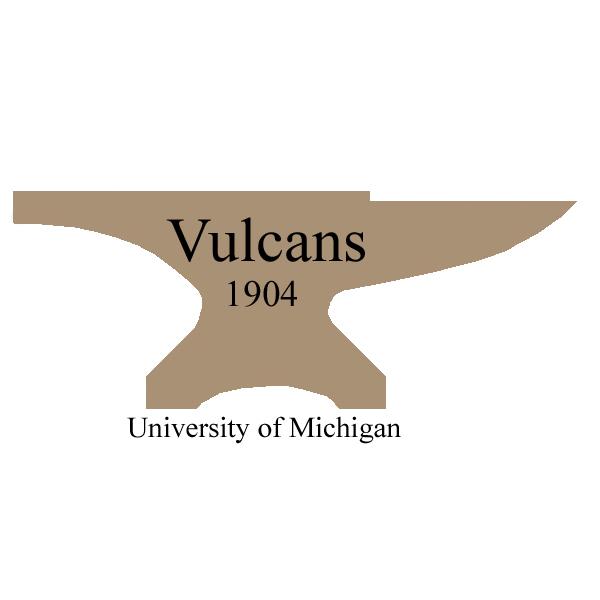 APPLICATION FOR VULCAN SCHOLARSHIP AWARDVulcans, the , awards outstanding undergraduate Engineering students with the Vulcan Scholarship Award.  This monetary scholarship, presented at the annual  of , recognizes students for their leadership activities within the  of  and  community, and for their future plans for involvement.  Selection of recipients is based on overall scholarship, character, extra-curricular activities, and financial need.Please fill out the following:Name:  __________________________________________________________ ID # : ________________________________________Local Address: ____________________________________________________		 ____________________________________________________E-mail Address:  __________________________________________________Class Level: ______________________________________________________Department: ______________________________________________________Expected Graduation Date, (month/year): _______________________________Please attach to this form an essay explaining how you fit the criteria listed above (typed, 2 page maximum).  Please return this application, with your essay, via e-mail attachment, PDF, (preferable); or Word; to coe.scholarships@umich.edu.  Deadline date to receive applications is by 5:00 PM, EDT; September 20, 2019.  